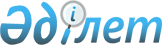 Түпқараған ауданы бойынша 2010 жылы халықтың нысаналы топтары үшін әлеуметтік жұмыс орындарын құратын шаруашылық субъектілерінің тізбесін бекіту туралыТүпқараған ауданы әкімдігінің 2010 жылғы 18 қаңтардағы № 04 қаулысы. Түпқараған ауданының Әділет басқармасында 2010 жылғы 10 ақпанда № 11-6-112 тіркелді

      Қазақстан Республикасының «Қазақстан Республикасындағы жергілікті мемлекеттік басқару және өзін - өзі басқару туралы» 2001 жылғы 23 қаңтардағы және «Халықты жұмыспен қамту туралы» 2001 жылғы 23 қаңтардағы Заңдарына сәйкес аудан әкімдігі ҚАУЛЫ ЕТЕДІ:



      1. Қосымшаға сәйкес 2010 жылы халықтың нысаналы топтары үшін әлеуметтік жұмыс орындарын құратын шаруашылық субъектілерінің тізбесі бекітілсін.



      2. Осы қаулының орындалысын бақылау аудан әкімінің орынбасары О.Жарылғаповаға жүктелсін.



      3. Осы қаулы алғаш ресми жарияланғаннан кейін күнтізбелік он күн өткен соң қолданысқа енгізіледі.      Аудан әкімі                             С.Ө.Трұмов      «КЕЛІСІЛДІ»:

      С.Қани

      «Түпқараған аудандық экономика

      және қаржы бөлімі» ММ бастығы

      18 қаңтар 2010 жыл

      А.Б.Қазиева

      «Түпқараған аудандық жұмыспен

      қамту және әлеуметтік бағдарламалар

      бөлімі» ММ бастығы

      18 қаңтар 2010 жыл

Түпқараған ауданы әкімдігінің

2010 жылғы 18 қаңтар

№ 04 қаулысына қосымша 2010 жылы аудан көлемінде халықтың нысаналы топтары үшін әлеуметтік жұмыс орындарын құратын шаруашылық субъектілерінің тізбесі
					© 2012. Қазақстан Республикасы Әділет министрлігінің «Қазақстан Республикасының Заңнама және құқықтық ақпарат институты» ШЖҚ РМК
				№Шаруашылық субъектілері-

нің атауларыЖұмыс түрлеріЖұмыс көлеміЖұмыс мерзіміЕңбекақы мөлшері(ең төменгі жалақы мөлшері)1«Каспий коммуналдық қызметі» мемлекеттік коммуналдық кәсіпорны Көгалдандыру жұмыстарыКелісім-

шартқа сәйкес1 жылға дейін14952 тенге1«Каспий коммуналдық қызметі» мемлекеттік коммуналдық кәсіпорны Көше тазалығыКелісім-

шартқа сәйкес1 жылға дейін14952 тенге1«Каспий коммуналдық қызметі» мемлекеттік коммуналдық кәсіпорны Әр түрлі жұмыстарКелісім-

шартқа сәйкес1 жылға дейін14952 тенге2«Таушық ауылшаруашылығы» жауапкершілігі шектеулі серіктестікМал шаруашылығыКелісім-

шартқа сәйкес1 жылға дейін14952 тенге2«Таушық ауылшаруашылығы» жауапкершілігі шектеулі серіктестікӘр түрлі жұмыстарКелісім-

шартқа сәйкес1 жылға дейін14952 тенге3«Ақшұқыргаз

сервис» мемлекеттік

коммуналдық кәсіпорныКөгалдандыру жұмыстарыКелісім-

шартқа сәйкес1 жылға дейін14952 тенге3«Ақшұқыргаз

сервис» мемлекеттік

коммуналдық кәсіпорныКөше тазалығыКелісім-

шартқа сәйкес1 жылға дейін14952 тенге3«Ақшұқыргаз

сервис» мемлекеттік

коммуналдық кәсіпорныӘр түрлі жұмыстарКелісім-

шартқа сәйкес1 жылға дейін14952 тенге4«Қарағантүбек» жауапкершілігі шектеулі серіктестігіМал шаруашылығыКелісім-

шартқа сәйкес1 жылға дейін14952 тенге4«Қарағантүбек» жауапкершілігі шектеулі серіктестігіӘр түрлі жұмыстарКелісім-

шартқа сәйкес1 жылға дейін14952 тенге5«Жайлау» жауапкершілігі шектеулі серіктестігіМал төлдетуКелісім-

шартқа сәйкес1 жылға дейін14952 тенге5«Жайлау» жауапкершілігі шектеулі серіктестігіМал қырқуКелісім-

шартқа сәйкес1 жылға дейін14952 тенге6«Түпқараған су жүйесі» мемлекеттік коммуналдық кәсіпорыны Көгалдандыру жұмыстарыКелісім-

шартқа сәйкес1 жылға дейін14952 тенге6«Түпқараған су жүйесі» мемлекеттік коммуналдық кәсіпорыны Әр түрлі жұмыстарКелісім-

шартқа сәйкес1 жылға дейін14952 тенге7«Таушық көп салалы» коммуналдық мемлекеттік кәсіпорынКөгалдандыру жұмыстарыКелісім-

шартқа сәйкес1 жылға дейін14952 тенге7«Таушық көп салалы» коммуналдық мемлекеттік кәсіпорынКөше тазалығыКелісім-

шартқа сәйкес1 жылға дейін14952 тенге7«Таушық көп салалы» коммуналдық мемлекеттік кәсіпорынӘр түрлі жұмыстарКелісім-

шартқа сәйкес1 жылға дейін14952 тенге8«Қазпочта» акционерлік қоғамы Маңғыстау облыстық филиалы«Дағдарыстан жаңару мен дамуға» атты Қазақстан Халқына Жолдауын іске асыру бағытындаБаспасөзді халыққа жеткізушіКелісім-

шартқа сәйкес1 жылға дейін14952 тенге